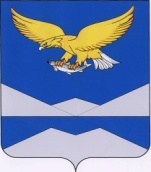 РОССИЙСКАЯ ФЕДЕРАЦИЯИРКУТСКАЯ ОБЛАСТЬКАЗАЧИНСКО-ЛЕНСКИЙ РАЙОНМУНИЦИПАЛЬНОЕ ОБРАЗОВАНИЕ«НЕБЕЛЬСКОЕ СЕЛЬСКОЕ ПОСЕЛЕНИЕ»ДУМА III СОЗЫВАР Е Ш Е Н И Еп. Небельот     30   декабря     2016    года      №      150  Руководствуясь Федеральным законом Российской Федерации от 06.10.2003 г. № 131-ФЗ «Об общих принципах организации местного самоуправления и Российской Федерации», Уставом Небельского муниципального образования Казачинско-Ленского района Иркутской области, Дума Небельского сельского поселения,Р Е Ш И Л А:Включить в реестр муниципального имущества Небельского сельского поселения Казачинско-Ленского муниципального района Иркутской области следующие объекты недвижимого имущества:Нежилое помещение, назначение объекта: нежилое, площадь объекта: 117,4 кв.м, этажность: 1 этаж, присвоив реестровый номер 01.2;Нежилое помещение, назначение объекта: нежилое, площадь объекта: 84,2 кв.м, этажность: 1 этаж, присвоив реестровый номер 01.3;   Сети тепловодоснабжения, назначение объекта: сооружения коммунального хозяйства, площадь объекта: 47 м, присвоив реестровый номер 01.7.Включить в реестр муниципального имущества Небельского сельского поселения Казачинско-Ленского муниципального района Иркутской области следующие объекты движимого имущества:ТП-100 КВА 27,5/0,4 КВ «Небель», 1 шт., присвоив реестровый номер 03.72;Котлы НРС-18, 2 шт., присвоив реестровые номера 03.73, 03.74;Насосы К 45/30 с двиг 7,5/3000, 2 шт, присвоив реестровые номера 03.75 и 03.76;Насос К 20/30 с двиг 4/3000, присвоив реестровый номер 03.77;Емкость 10 м/куб., 1 шт., присвоив реестровый номер 03.78;Компьютер в комплекте с инвентарным номером 013.4.0001 , 1 шт., присвоив реестровый номер 03.79;Ноутбук Lenovo с инвентарным номером 013.8.0007 , 1 шт., присвоив реестровый номер 03.80;Принтер SAMSUNG SCX-3400 лазерный с инвентарным номером 013.8.0006 , 1 шт., присвоив реестровый номер 03.81;Качели «Диван» с навесом с инвентарным номером 013.3.0003 , 1 шт., присвоив реестровый номер 03.82.Изложить реестр муниципального имущества Небельского сельского поселения Казачинско-Ленского муниципального района Иркутской области в новой редакции (приложение №1).Опубликовать настоящее решение в «Вестнике Небельского муниципального образования Казачинско-Ленского района Иркутской области» и на официальном сайте Администрации Небельского сельского поселения www.adm-neb.ru.Контроль по исполнению настоящего решения оставляю за собой.Глава Небельского сельского поселения                                      А.В. Ярушина ┌┐О включении в реестр муниципального имущества Небельского сельского поселения  объектов движимого и недвижимого имущества и иных материальных ценностейПриложение № 1к  решению Думы Небельского сельского поселения от 30.12.2016 года № 150РЕЕСТРмуниципального имущества Небельского сельского поселения                                                                                                                                                                                                                                                                                                                                                                                                                                                                                                                                                                                                                                                                              Казачинско-Ленского района Иркутской областиРЕЕСТРмуниципального имущества Небельского сельского поселения                                                                                                                                                                                                                                                                                                                                                                                                                                                                                                                                                                                                                                                                              Казачинско-Ленского района Иркутской областиРЕЕСТРмуниципального имущества Небельского сельского поселения                                                                                                                                                                                                                                                                                                                                                                                                                                                                                                                                                                                                                                                                              Казачинско-Ленского района Иркутской областиРЕЕСТРмуниципального имущества Небельского сельского поселения                                                                                                                                                                                                                                                                                                                                                                                                                                                                                                                                                                                                                                                                              Казачинско-Ленского района Иркутской областиРЕЕСТРмуниципального имущества Небельского сельского поселения                                                                                                                                                                                                                                                                                                                                                                                                                                                                                                                                                                                                                                                                              Казачинско-Ленского района Иркутской областиРЕЕСТРмуниципального имущества Небельского сельского поселения                                                                                                                                                                                                                                                                                                                                                                                                                                                                                                                                                                                                                                                                              Казачинско-Ленского района Иркутской областиРЕЕСТРмуниципального имущества Небельского сельского поселения                                                                                                                                                                                                                                                                                                                                                                                                                                                                                                                                                                                                                                                                              Казачинско-Ленского района Иркутской областиРЕЕСТРмуниципального имущества Небельского сельского поселения                                                                                                                                                                                                                                                                                                                                                                                                                                                                                                                                                                                                                                                                              Казачинско-Ленского района Иркутской областиРЕЕСТРмуниципального имущества Небельского сельского поселения                                                                                                                                                                                                                                                                                                                                                                                                                                                                                                                                                                                                                                                                              Казачинско-Ленского района Иркутской областиРЕЕСТРмуниципального имущества Небельского сельского поселения                                                                                                                                                                                                                                                                                                                                                                                                                                                                                                                                                                                                                                                                              Казачинско-Ленского района Иркутской областиРЕЕСТРмуниципального имущества Небельского сельского поселения                                                                                                                                                                                                                                                                                                                                                                                                                                                                                                                                                                                                                                                                              Казачинско-Ленского района Иркутской областиРЕЕСТРмуниципального имущества Небельского сельского поселения                                                                                                                                                                                                                                                                                                                                                                                                                                                                                                                                                                                                                                                                              Казачинско-Ленского района Иркутской областиРЕЕСТРмуниципального имущества Небельского сельского поселения                                                                                                                                                                                                                                                                                                                                                                                                                                                                                                                                                                                                                                                                              Казачинско-Ленского района Иркутской областиРЕЕСТРмуниципального имущества Небельского сельского поселения                                                                                                                                                                                                                                                                                                                                                                                                                                                                                                                                                                                                                                                                              Казачинско-Ленского района Иркутской областиРЕЕСТРмуниципального имущества Небельского сельского поселения                                                                                                                                                                                                                                                                                                                                                                                                                                                                                                                                                                                                                                                                              Казачинско-Ленского района Иркутской областиРЕЕСТРмуниципального имущества Небельского сельского поселения                                                                                                                                                                                                                                                                                                                                                                                                                                                                                                                                                                                                                                                                              Казачинско-Ленского района Иркутской областиРЕЕСТРмуниципального имущества Небельского сельского поселения                                                                                                                                                                                                                                                                                                                                                                                                                                                                                                                                                                                                                                                                              Казачинско-Ленского района Иркутской областиРЕЕСТРмуниципального имущества Небельского сельского поселения                                                                                                                                                                                                                                                                                                                                                                                                                                                                                                                                                                                                                                                                              Казачинско-Ленского района Иркутской областиРЕЕСТРмуниципального имущества Небельского сельского поселения                                                                                                                                                                                                                                                                                                                                                                                                                                                                                                                                                                                                                                                                              Казачинско-Ленского района Иркутской областиРЕЕСТРмуниципального имущества Небельского сельского поселения                                                                                                                                                                                                                                                                                                                                                                                                                                                                                                                                                                                                                                                                              Казачинско-Ленского района Иркутской областиномерОбъектОбъектОбъектОбъектОбъектОбъектОбъектРеквизиты документа (основание возникновения права муниципальной собственности на имущество)ДатаномерНаименованиеАдрес места нахождения имущества, объектаНомерНомеред. измере-нияколи-чествобалансо-вая стоимостьРеквизиты документа (основание возникновения права муниципальной собственности на имущество)ввода в эксплуатациюномерНаименованиеАдрес места нахождения имущества, объектаамортиза- ционной группыинвентарныйед. измере-нияколи-чествобалансо-вая стоимостьРеквизиты документа (основание возникновения права муниципальной собственности на имущество)ввода в эксплуатацию12345678910Раздел 01                                                                      Недвижимое имуществоРаздел 01                                                                      Недвижимое имуществоРаздел 01                                                                      Недвижимое имуществоРаздел 01                                                                      Недвижимое имуществоРаздел 01                                                                      Недвижимое имуществоРаздел 01                                                                      Недвижимое имуществоРаздел 01                                                                      Недвижимое имуществоРаздел 01                                                                      Недвижимое имуществоРаздел 01                                                                      Недвижимое имуществоРаздел 01                                                                      Недвижимое имущество01.1Здание администрации Небельского муниципального образованияп.Небелькв.м1Решение Думы Казачинско-Ленского района от 27.12.2005 г.    № 15901.2Нежилое помещение, назначение объекта: нежилое, площадь объекта: 117,4 кв.м,этажность: 1 этаж    п.Небель, ул.Школьная д.1,пом.3кв.м  1Распоряжение мэра Казачинско-Ленского муниципального района от 01.07.2016 г № 307-рп01.3Нежилое помещение, назначение объекта: нежилое, площадь объекта: 84,2 кв.м,этажность: 1 этаж     п.Небель, ул.Школьная д.1аРаспоряжение мэра Казачинско-Ленского муниципального района от 01.07.2016 г № 307-рп01.4Земельный участокп.Небель м2Решение Думы Небельского сельского поселения от 27.07.2006 г.    № 5901.5Комплекс электролиний и трансформаторных подстанций п.Небель, транспортировка и распределение электроэнергиип.НебельРешение Думы Небельского сельского поселения от 30.12.2014 г.    № 9301.6Земельный участок, категория земель: земли населенных пунктов, разрешенное использование: для размещения комплекса электролиний и трансформаторных подстанций п.Небельм2435Решение Думы Небельского сельского поселения от 30.12.2014 г.    № 9301.7Сети тепловодоснабжения, назначение объекта: сооружения коммунального хозяйства, площадь объекта: 47 мп.НебельРаспоряжение мэра Казачинско-Ленского муниципального района от 01.07.2016 г № 307-рпРаздел 02                                                                     Транспортные средстваРаздел 02                                                                     Транспортные средстваРаздел 02                                                                     Транспортные средстваРаздел 02                                                                     Транспортные средстваРаздел 02                                                                     Транспортные средстваРаздел 02                                                                     Транспортные средстваРаздел 02                                                                     Транспортные средстваРаздел 02                                                                     Транспортные средстваРаздел 02                                                                     Транспортные средстваРаздел 02                                                                     Транспортные средства02.1ВАЗ 21214-Нивап.Небель03010.5.0001шт.1270 000,0001.03.200702.2КАМАЗ 532150 тягач бортовойп. Небель03013.5.0001 шт.1200 000,00Договор купли-продажи № 010713 автотранспортного средства от 01.07.2013 года 01.10.2013Раздел 03                                                                    Движимое имуществоРаздел 03                                                                    Движимое имуществоРаздел 03                                                                    Движимое имуществоРаздел 03                                                                    Движимое имуществоРаздел 03                                                                    Движимое имуществоРаздел 03                                                                    Движимое имуществоРаздел 03                                                                    Движимое имуществоРаздел 03                                                                    Движимое имуществоРаздел 03                                                                    Движимое имуществоРаздел 03                                                                    Движимое имущество03.1Компьютер в комплектеп.Небель02010.4.0001шт.132 285,0001.11.200603.2Брифинг-приставка Классикп.Небель04010.6.0003шт.12 510,0001.12.200603.3Стол компьютерный Классикп.Небель04010.6.0011шт.14 611,0001.12.200603.4Стол письменный классикп.Небель04010.6.0009шт.311 600,0001.12.200603.5Стол письменный классикп.Небель04010.6.0010шт.14 246,0001.12.200603.6Угловой сектор Классикп.Небель04010.6.0008шт.12 270,0001.12.200603.7Шкаф для документов Классикп.Небель04010.6.0004шт.18 042,0001.12.200603.8Тумба мобильная Классикп.Небель04010.6.0007шт.312 020,0001.12.200603.9Шкаф для одежды Классикп.Небель04010.6.0005шт.17 522,0001.12.200603.10Шкаф-пенал Классикп.Небель04010.6.0006шт.15 005,0001.12.200603.11Стул ИЗОп.Небель04010.6.0012шт.107 107,0001.12.200603.12Стул Престижп.Небель04010.6.0002шт.24 016,6701.12.200603.13Стул  Престижп.Небель03.14Шкаф архивныйп.Небель03.15Сейфп.Небель03.16Детская площадкап.Небель02013.4.000501.04.201103.17Домик п.Небель02013.8.000303.18Лабиринт железныйп.Небель02013.4.000211.01.201203.19Шведская стенка с турникомп.Небель03013.4.000311.01.201203.20Щит баскетбольный малыйп.Небель03013.8.000111.01.201203.21Волейбольные стойкип.Небель03013.4.0004шт.11.01.201203.22Ворота для мини-футболап.Небель03013.4.000111.01.201203.23Велотренажер магнитный HouseFit НВ-8051 НРп.Небель013.4.0005шт.110 692,0003.24Тренажер гребля HouseFit DH-86021/DН-86022п.Небель013.4.000703.25Эспандер плечевой пружинный HouseFit DD-6301п.Небель013.4.000803.26Дорожка беговая механ HouseFit DH-84461НРп.Небель013.4.0006шт.113 781,0003.27Мяч б/бп.Небель050.6.019403.28Мяч в/бп.Небель050.6.019103.29Мяч ф/бп.Небель050.6.019203.30Сетка в/б д=2,8 мм.п.Небель050.6.018903.31Сетка в/б д=3,1 мм.п.Небель050.6.019003.32Сетка м/фп.Небель050.6.019303.33Скакалка 2,85 м.п.Небель050.6.019603.34Сетка б/бп.Небель03.35Стойки б/бп.Небель03.36Панель приборовп.Небель050.3.002503.37Фоторелеп.Небель03.38Гидрокомплексп.Небель050.3.00264 320,0003.39Рукав пожарныйп.Небель022.6.003503.40Мотопомпап.Небель022.6.003603.41Сетка всасывающаяп.Небель022.6.003703.42Емкость противопожарнаяп.Небель03.43Принтер Xeroxп.Небель03.44Чайник Vitekп.Небель03.45Сервис чайныйп.Небель27.06.200603.46Машинка счетнаяп.Небель03.47Машинка счетнаяп.Небель10.08.200603.48Часы настенныеп.Небель23.10.200603.49Часы настенныеп.Небель23.10.200603.50Портрет Путинап.Небель24.10.200603.51Герб в рамкеп.Небель24.10.200603.52Вывескап.Небель22.11.200603.53Табличкап.Небель22.11.200603.54Ведро оцинкованноеп.Небель27.06.200603.55Огнетушительп.Небель07.07.200603.56Тюльп.Небель27.06.200603.57Карнизып.Небель27.06.200603.58Система оповещения С-40п.Небельшт.128 000,00201303.59Стенд ГО и ЧСшт.110 800,0003.60РЛО-К лесной огнетушитель (ранцевый)шт.618 000,0003.61Лопата штыковаяшт.51 100,0003.62Огнетушитель ОП-4шт.32 100,0003.63Шкаф-купе 1,5шт.115 000,0017.12.201203.64Стул персона 3430шт.98 910,0017.12.201203.65Стол письменный шт.17 000,0017.12.201203.66Музыкальный центр Самсунгшт.110 000,0017.12.201203.67Книжный стеллажшт.214 000,0017.12.201203.68ДВПшт.103 600,0017.12.201203.69Светильникишт.42 400,0017.12.201203.70Линолеумм.259 000,0017.12.201203.71Кабель АВВГ 4*120п.Небельм.10022 100,00Распоряжение министерства имущественных отношений Иркутской области № 999/и от 16.12.2011 г., акт приема-передачи муниципального имущества от 29.12.2012 г.29.12.201203.72ТП-100 КВА 27,5/0,4 КВ «Небель»07шт.11,00Решение Думы Казачинско-Ленского муниципального района от 15.08.2016 № 17201.01.199003.73Котлы НРС-1806шт.11,00Решение Думы Казачинско-Ленского муниципального района от 15.08.2016 № 17201.01.199103.74Котлы НРС-1806шт.11,00Решение Думы Казачинско-Ленского муниципального района от 15.08.2016 № 17201.01.199003.75Насос К 45/30 с двиг 7,5/300003шт.11,00Решение Думы Казачинско-Ленского муниципального района от 15.08.2016 № 17201.01.199003.76Насос К 45/30 с двиг 7,5/300003шт.11,00Решение Думы Казачинско-Ленского муниципального района от 15.08.2016 № 17201.01.199003.77Насос К 20/30 с двиг 4/300003шт.11,00Решение Думы Казачинско-Ленского муниципального района от 15.08.2016 № 17201.01.199003.78Емкость10м 3101,00Решение Думы Казачинско-Ленского муниципального района от 15.08.2016 № 17201.01.199003.79Компьютер в комплекте013.4.0001шт.117 000,00Постановление главы Небельского сельского поселения от 30.12.2016 г. № 49 «О включении приобретенных основных средств в  реестр муниципального имущества» 30.12.201603.80Ноутбук Lenovo013.8.0007шт.123795,00Постановление главы Небельского сельского поселения от 30.12.2016 г. № 49 «О включении приобретенных основных средств в  реестр муниципального имущества» 30.12.201603.81Принтер SAMSUNG SCX-3400 лазерный013.8.0006шт.18235,00Постановление главы Небельского сельского поселения от 30.12.2016 г. № 49 «О включении приобретенных основных средств в  реестр муниципального имущества» 30.12.201603.82Качели «Диван» с навесом013.3.0003шт.129590,00Постановление главы Небельского сельского поселения от 30.12.2016 г. № 49 «О включении приобретенных основных средств в  реестр муниципального имущества» 30.12.2016